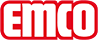 emco Bauemco DIPLOMAT Original z gumijastimi vložki in takno vmesno ščetko 517 GBtip517 GBobremenitevnormalno do močnonosilni profiliz torzijsko trdnega aluminija, z izolacijo proti pohodnemu zvoku na spodnji straniBarva profila podporeStandardno naravno eloksiran.Ob doplačilu barve eloksiranja: EV3 zlata, C33 srednje bronasto eloksirano, C35 črna barva ali C31 nerjavno jekloca. Višina (mm)17nastopna ploskevvgradni, odporni, vremensko vzdržni profilirani gumijasti vložki.standarden razmik med profili ca. (mm)5 ,distančniki iz gumeavtomatski sistemi vratVrtljiva vrata so dobavljiva v 3 mm v skladu s standardom DIN EN 16005barvečrnasivačrnagorljivostPožarna odpornost vložka v skladu z evropskim standardom EN 13501 v Bfl-s1 je (ob doplačilu) na voljo; (preskus gumijastega vložka je bil izveden s celotnim sistemom predpražnika).povezavas plastiko ovito inox vrvicogarancija4 leta garancijeGarancijski pogoji so na voljo na spletni povezavi:izmereŠirina predpražnika:.........................mm (dolžina palice)Globina palice:.........................mm (smer hoje)kontaktMEDI-A-NORM D.O.O. · CESTA V MESTNI LOG 28 · 1000 LJUBLJANA · Slovenija · Tel. (+386) 51 435 159 · info@emco.si · www.emco-bau.com